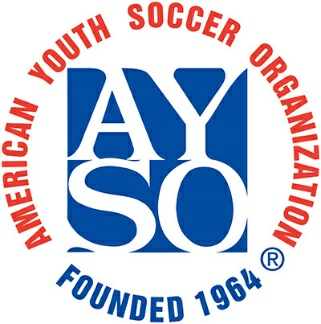 TEAM SPONSORSHIP FORMDeadline- September 17th, 2019Team InformationPlease fill out completely before delivering to SponsorTeam #: 			 Team Name:						Coach: 			Division:      		Boys 		         Girls		PERSON RESPONSIBLE FOR DELIVERING ACKNOWLEDGEMENTS (I.E. TEAM PLAQUE) TO SPONSOR(S):Name:											SPONSOR INFORMATIONSponsor Name:										Sponsor Contact Name:									Address:  Street											    City, 				State, 			Zip				Telephone:							Website:							We would like to donate:$200$150$100OTHER			Make Check Payable To: AYSO Region 206Mail Check To: P.O. BOX 89324Tucson, AZ. 85752AYSO Region 206 is a 501c(3) Tax ID-95-6205398               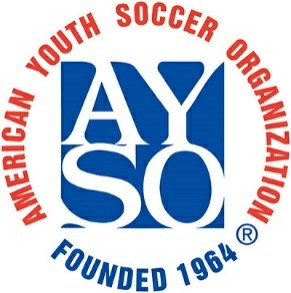 Dear Prospective Sponsor,American Youth Soccer Organization (AYSO) is a non-profit organization founded in 1964 that promotes fitness, good sportsmanship, self-esteem, and team work in our youth between the ages of five and eighteen. By offering them a fun after-school and weekend activity, AYSO gives our youth a positive place to direct their boundless energy. The AYSO motto, “Everyone Plays” assures us that each child who is registered will play in EVERY GAME. Across the country, thousands of kids play AYSO Soccer. In Tucson, our Region 206 has over 800 players. While coaches and board members are unpaid volunteers; player registration fees do not cover all of our expenses. We work hard to keep our registration fees low so that more children can have the opportunity to play, and we rely on the generosity of local sponsors to help us make that a possibility. We are requesting your involvement in this positive character building experience for the youth of our community. Your sponsorship will be acknowledged with: A team plaque to display to your community customersRegion 206 website recognitionA tax deduction (see your tax advisor for qualification)Free booth at our Soccer fest on October 26th, Mountain View Football FieldWe hope you will join us by filling out the enclosed TEAM SPONSORSHIP FORM and return it to:                                          AYSO REGION 206Team Sponsor Coordinator          P.O. Box 89324         Tucson, Az. 85752Please send the form and check prior to September 17th, so the sponsor recognitions (i.e. website recognition and plaques) can be ordered in a timely manner. If you have any questions, please contact me at 520-661-2487 or ae53thompson@gmail.com . Thank You,Ashley ThompsonTeam Sponsor Coordinator AYSO Region 206AYSO Region 206 is a 501c(3) Tax ID 95-6205398